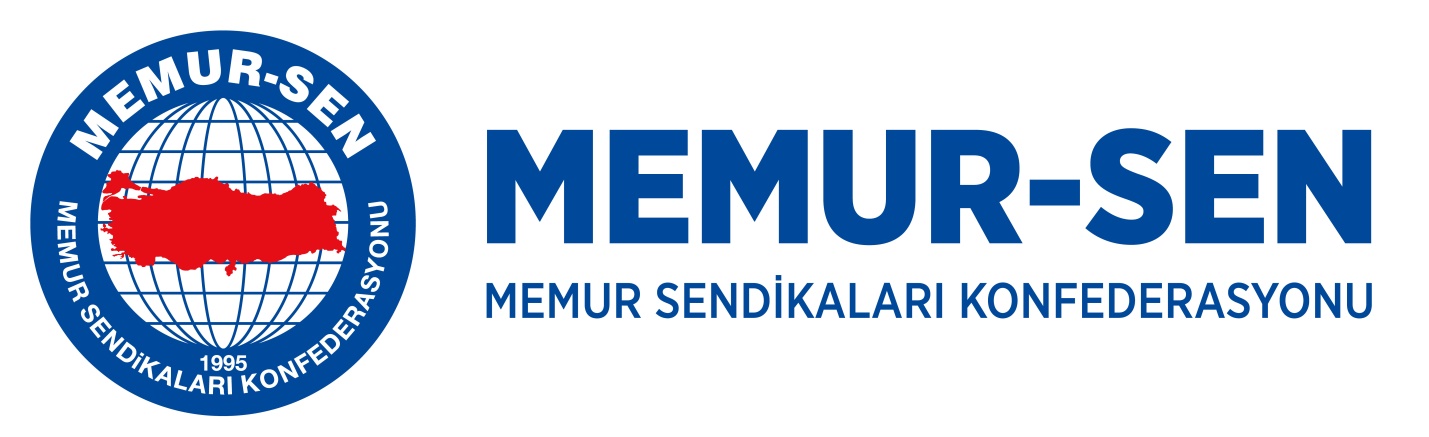 Gizlilik PolitikasıŞubat 2020/ ANKARA
ÖNSÖZKamuoyunca da bilindiği üzere, 2016 yılı Nisan ayı itibariyle 6698 sayılı Kişisel Verilerin Korunması Kanunu (“KVK” veya ‘‘Kanun’’) yaşamımızdaki yerini almıştır. MEMUR SENDİKALARI KONFEDERASYONU – MEMUR-SEN (“Konfederasyon”) olarak Kanunun yürürlüğe girdiği tarihten önce de, tabi olduğumuz mevzuat uyarınca Konfederasyon yöneticileri ve çalışanlarımızla, bağlı sendikaların üyeleri ve çalışanlarının kişisel verilerinin gizliliği ve güvenliği konusundaki sorumluluğumuzun bilinciyle hareket etmekteydik. 6698 sayılı Kanunla birlikte sendikal, ticari, idari ve sosyal faaliyetlerimizi de kapsayacak şekilde temas ettiğimiz gerçek kişilere ait tüm kişisel verilerin güvenliği konusuna daha da büyük önem vermekteyiz. Gerek Anayasamız gerekse Kanunlar ile güvence altına alınan verilerinizle ilgili haklarınıza riayet ederek; mevzuatın bizlere emrettiği doğrultuda kişisel veriler başta olmak üzere, diğer işlemlerden kaynaklı kişisel verilerin güvenliğini sağlamak için bünyemizde gerekli bütün idari ve teknik tedbirleri almaktayız. İşte bu nedenle, kişisel verilerin toplanması, kullanılması, paylaşması ve saklanması süreçleri ve prensipleri hakkında sizleri bilgilendirmek amacıyla Gizlilik Politikamızı hazırladık.  Bu belgede, kişisel verilerin işlenmesine ilişkin esaslara Kanunda yer alan düzenleme sırasına uygun olarak yer verilmiş olup, bu açıklamalar konfederasyona bağlı sendikalarımızın üyelerini, çalışanlarımızı, ziyaretçilerimizi ve konfederasyonumuzla ticari ve sosyal ilişki içinde bulunan diğer gerçek kişileri kapsamaktadır.Sizlerden gelecek iyileştirme önerilerine, başvurulara ve olası şikâyetlere karşı bütün duyarlılığı göstereceğimizden emin olabilirsiniz. Her kategorideki kişisel verilerinizin korunması noktasında aynı hassasiyet ve özeni göstereceğimizin, kişisel verilerinizle ilgili bütün tereddütlerinizde bizlere başvurabileceğinizin bilinmesini isteriz. Saygılarımızla,MEMUR-SEN YÖNETİM KURULUAmaç 4688 sayılı Kamu Görevlileri Sendikaları ve Toplu Sözleşme Kanunu’nun verdiği yetkiyle, Türkiye genelinde ilgili Kanuna tabii hizmet kollarında kurulmuş olan onbir sendikanın üyesi olduğu Memur Sendikaları Konfederasyonu (MEMUR-SEN ya da Konfederasyon), tabii olduğu Kanun ve Tüzüğünde yer alan sendikal faaliyetler nedeniyle topladığı kişisel verileri gizli tutmuş ve hiçbir zaman üçüncü kişilerle amacı dışında paylaşmamıştır. Kişisel verilerin korunması, Konfederasyonumuzun temel politikasıdır. Herhangi bir yasal düzenleme olmadan önce de Konfederasyonumuz, kişisel verilerin gizliliğine büyük önem vermiş ve bunu bir çalışma ilkesi olarak benimsemiştir. 6698 sayılı Kişisel Verilerin Korunması Kanunu’nun getirdiği bütün sorumluluklara da uymayı MEMUR-SEN olarak taahhüt etmekteyiz.Bazı TanımlarVeri sorumlusu: Kişisel verilerin işleme amaçlarını ve vasıtalarını belirleyen, veri kayıt sisteminin kurulmasından ve yönetilmesinden sorumlu olan gerçek veya tüzel kişiKişisel veri: Kimliği belirli veya belirlenebilir gerçek kişiye ilişkin her türlü bilgiÖzel Nitelikli Kişisel Veri: Kişilerin ırkı, etnik kökeni, siyasi düşüncesi, felsefi inancı, dini, mezhebi veya diğer inançları, kılık ve kıyafeti, dernek, vakıf ya da sendika üyeliği, sağlığı, cinsel hayatı, ceza mahkûmiyeti ve güvenlik tedbirleriyle ilgili verileri ile biyometrik ve genetik verilerKapsamı ve DeğiştirilmesiKonfederasyonumuz tarafından hazırlanan bu Politika, 6698 sayılı Kişisel Verilerin Korunması Kanunu’na (“KVK”) uygun olarak hazırlanmıştır. Gerçek kişi olmak kaydıyla; 4688 sayılı Kanuna ekli Üyelik Formu’nu doldurup Konfederasyonumuza mensup sendikamıza üye olanları, Konfederasyonla ve Konfederasyona mensup sendikalarla sözleşme ilişkisi bulunan; hukuk ve mali müşavirlik gibi danışmanlık hizmeti verenleri,Ayrıca; Konfederasyon ve Konfederasyona üye sendika çalışanları, çalışan adaylarını, ziyaretçileri, mal ve hizmet tedarikçisi üçüncü kişilerikapsamaktadır ve bu sayılan kişi gruplarına ilişkin kurumsal düzenlemeleri içermektedir.MEMUR-SEN, bu Politikayı internet sitesinde yayımlamak suretiyle kişisel veri sahiplerini Kanun hakkında bilgilendirmektedir. Bu Politika, yukarıda belirtilen ilgili kişi grupları için, özel nitelikli kategoridekilerle birlikte kişisel verilerin tamamen veya kısmen otomatik olan ya da herhangi bir veri kayıt sisteminin parçası olmak kaydıyla otomatik olmayan yollarla işlemesi halinde uygulanacaktır. Verinin “Kişisel Veri” kapsamında yer almaması veya Konfederasyonumuz tarafından yukarıda belirtilen yollarla işlenmemesi halinde bu Politika uygulanmayacaktır.Kişisel Verilerin İşlenmesi İle İlgili Temel KurallarÖncelikle, MEMUR-SEN özel nitelikli kategoride olan sendika verilerinin işlenmesinde, Kanunun 6’ncı maddesinin (2) ve (3) nolu fıkralarındaki, “Özel nitelikli kişisel verilerin, ilgilinin açık rızası olmaksızın işlenmesi yasaktır. Sağlık ve cinsel hayata ilişkin kişisel veriler ise ancak kamu sağlığının korunması, koruyucu hekimlik, tıbbî teşhis, tedavi ve bakım hizmetlerinin yürütülmesi, sağlık hizmetleri ile finansmanının planlanması ve yönetimi amacıyla, sır saklama yükümlülüğü altında bulunan kişiler veya yetkili kurum ve kuruluşlar tarafından ilgilinin açık rızası aranmaksızın işlenebilir.”  hükümlerini dikkate almaktadır. Bunun dışında, evrensel nitelikli veri işleme prensipleri olarak bilinen ve mevzuatta öngörülen aşağıdaki kurallara riayet etmektedir: Hukuka ve dürüstlük kurallarına uygun olma: MEMUR-SEN, topladığı ya da kendisine diğer kanallardan gelen verilerin kaynağını sorgular ve bunların hukuka uygun ve dürüstlük kuralları çerçevesinde elde edilmesine önem verir.Doğru ve gerektiğinde güncel olma: MEMUR-SEN, kurum bünyesinde bulunan bütün verilerin doğru bilgi olmasına, yanlış bilgi içermemesine ve nihayet kişisel verilerde değişiklik olduğu takdirde bunları kendisine iletildiği takdirde güncellemeye önem verir.Belirli, açık ve meşru amaçlar için işlenme: Konfederasyonumuz, ancak sunduğu ve hizmet sırasında kişilerden onayını aldığı amaçlarla sınırlı şekilde verileri işler. İş amacı dışında verileri işlemez, kullanmaz ve kullandırtmaz.İşlendikleri amaçla bağlantılı, sınırlı ve ölçülü olma: MEMUR-SEN, sadece verileri işlendikleri amaçla sınırlı ve hizmetin gerektirdiği ölçüde kullanır.İlgili mevzuatta öngörülen veya işlendikleri amaç için gerekli olan süre kadar muhafaza edilme: MEMUR-SEN, kendisinin ya da Konfederasyona üye sendikaların 4688 sayılı Kanuna istinaden topladığı üyelik kaynaklı verileri, öncelikle mezkûr Kanuna istinaden ihdas edilen “Sendika ve Konfederasyonların Denetim Esasları ve Tutacakları Defterler İle Toplu İş Sözleşmesi Sicili Hakkında Yönetmelik’te öngörülen 10 yıllık süre uyarınca arşivinde saklamaktadır. Bunun dışında, bağlı sendikalar ve bu sendikalara üyeler, çalışanlar, iş ilişkisinde bulunulan diğer kişiler ve ziyaretçilerle ilgili veriler, Borçlar Kanunu, Ticaret Kanunu gibi diğer mevzuatta öngörülen süreler boyunca muhafaza edilir. Buna karşın bu amaçlar ortadan kalktığında veriyi siler ya da anonimleştirir. Bunları Kişisel Verileri Saklama, Silme ve İmha Yönergesi ’ne göre siler veya yok eder.Önemle belirtelim ki, MEMUR-SEN, ister 4688 sayılı Kanuna dayanarak bağlı sendikalarının üyelerinin verilerini toplamış olsun isterse diğer işlemeler için de rızaya dayanarak toplamış ya da işlemiş olsun yine de yukarıda sıraladığımız bu ilkeler geçerlidir.Veri Minimizasyonu İlkesi Konfederasyona bağlı sendikaların aldığı veriler Üyelik Formu 4688 sayılı Kanun’un eki olduğundan formda sayılan verilerle sınırlıdır. Öte yandan Azami tasarruf ilkesi ya da cimrilik ilkesi adı verilen ilkemize göre, üyelik hizmeti dışında kalan diğer faaliyetler için MEMUR-SEN’e ulaşan veriler, ancak gerekli olduğu kadar sisteme işlenir. Bu nedenle bağlı sendikalarımıza yapılan üyelik başvurusu ve yönetimi dışında kalanlar dışında hangi verileri toplayacağımız amaca göre belirlenir. Gerekli olmayan veriler toplanmaz. Konfederasyonumuza intikal eden diğer veriler de aynı şekilde Konfederasyon bilişim sistemlerine aktarılır. Fazlalık bilgiler, sisteme kaydedilmez, silinir ya da anonim hale getirilir. Bu veriler, istatistiki amaçlarla kullanılabilir. Kişisel Verilerin Silinmesi, İmhası, AnonimleştirilmesiKanunen saklanması gereken sürelerin dolması, yargı süreçlerinin tamamlanması ya da diğer gereklilikler ortadan kalktığında Konfederasyonumuz tarafından bu veriler kendiliğinden ya da ilgili kişinin talebi üzerine kişisel veriler silinir, yok edilir ya da anonim hale getirilir.Doğruluk ve Veri GüncelliğiMEMUR-SEN bünyesinde bulunan verilerin, kural olarak ilgili kişilerin beyan ettiği şekilde işlenmesi esastır. Bununla birlikte bağlı sendikalarımızca yapılan üyelik işlemleri, MEMUR-SEN’in 4688 sayılı Kanun ve Tüzükten kaynaklı ana faaliyeti olduğundan mevzuatında öngörülen şekilde yürütülmesi gereken ve bu yönüyle de kamu hizmeti niteliğinde bir faaliyettir. Bu nedenle, herhangi bir hak ihlali ya da kamu zararı doğmaması adına bağlı sendikalarımıza üyelik talebinde bulunanların formda beyan ettiği bilgiler üzerinden (kimlik bilgileri, işyeri adı gibi), elektronik ortamda bazı resmi kanallar aracılığıyla teyit işlemi yapıldıktan sonra işleme yapılmaktadır. Keza, Yönetici olarak Konfederasyonumuzda görevlendirilen kamu görevlilerinin kişisel verileri de kurumları ile yapılan resmi yazışmalardan ve beyanlarından elde edilmektedir. Diğer yandan ise, işçi-işveren arasında kurulacak sözleşme ilişkisinin gereği olarak çalışanların, ya da, MEMUR-SEN ile temas kuran kişilerin beyan ettiği verilerin doğruluğunu araştırmak cihetine gidilebilir. İlke olarak başlangıçta beyan edilen veriler doğru kabul edilir. Bu anlamda kişisel verilerin doğruluğu ve güncelliği ilkesi MEMUR-SEN tarafından da benimsenmiştir. Konfederasyonumuz, kendisine ulaşan resmî belgelerden veya ilgilisinin talebi üzerine işlemiş olduğu kişisel verileri günceller. Bunun için gerekli önlemleri alır.Gizlilik ve Veri GüvenliğiKişisel veriler gizlidir ve MEMUR-SEN bu gizliliğe riayet etmektedir. Kişisel verilere Konfederasyon içinde ancak yetki verilmiş kişiler ulaşabilir. MEMUR-SEN tarafından toplanan kişisel verilerin korunması ve yetkisiz kişilerin eline geçmemesi ve veri sahibinin mağdur olmaması için gerekli teknik ve idari bütün tedbirler alınmaktadır. Bu çerçevede yazılımların standartlara uygun olması, üçüncü partilerin özenle seçilmesi ve Konfederasyon içinde de Gizlilik Politikasına riayet edilmesi sağlanmaktadır. Hukuka uygun olarak kişisel verileri paylaştığımız kişi ya da kurumlardan da verileri koruması talep edilir.Veri İşleme AmaçlarıKonfederasyon, 4688 sayılı Kanun ve Tüzüğünden kaynaklı görev ve faaliyetleri için ve meşru amaçları doğrultusunda kişisel verileri işleyebilir. Ancak veriler hiçbir şekilde hukuka aykırı hizmetler için kullanılamaz. Kişisel verilerin işlenmesine ilişkin süreçler Aydınlatma Metninde belirtilen amaçlar doğrultusunda işleme faaliyetlerini icra etmektedir.Bağlı Sendikaların Çalışan ve Üyelerine Yönelik Veri İşleme Faaliyeti: Konfederasyonun Hukuki Yükümlülüğü veya “Kanunda Açıkça Öngörülme” 6698 sayılı Kanun uyarınca kişisel veriler, işlemenin ilgili mevzuatta açıkça belirtilmesi veya mevzuatla belirlenen bir hukuki yükümlülüğün yerine getirilmesi amacıyla ayrıca onay alınmadan işlenebilir. Veri işlemlerinin tür ve kapsamı, yasal olarak izin verilen veri işleme faaliyeti için gerekli olmalı ve ilgili yasal hükümlere uygun olmalıdır. Bu doğrultuda,  4688 sayılı Kanundan kaynaklanan bir işlem olması nedeniyle, Konfederasyona bağlı sendikalara üyelik başvurusu aşamasında bizzat üye olmak isteyen kamu görevlisi tarafından formun sunulmasının akabinde işleme gerçekleştiğinden, üyenin onayı alınmaksızın kullanılabilir. Yine Konfederasyonumuzla olan hukuki ve idari ilişkilerin yürütülmesinde görev alan bağlı sendika çalışanlarının kişisel verileri de sadece sendikal örgütlenmenin gereği olan iş ve işlemler bağlamında onay alınmaksızın işlenebilmelerdir.  (Özel nitelikli olan sağlık verisi hariç) Ancak bu tür işlemeler, sendikal faaliyet nitelikli amaçlar doğrultusunda gerçekleşir. Bağlı Sendikaların üyelerine daha iyi hizmetler sunmak adına ve kurumsal hizmet gerekleri ölçüsünde veriler kullanılır ve gerektiğinde üyelerle irtibata geçilerek güncellenir.Üyelere Sosyo-Ekonomik Fayda Sağlayan Hizmetler Dolayısıyla Veri İşleme 4688 sayılı Kanun ve Tüzüğümüzle Konfederasyonumuza, bağlı sendikalarının üyeleri ve ailelerinin sağlık, tatil, misafirhane, kreş, yurt, spor ve benzeri sosyoekonomik ihtiyaçları için tesisler kurulması ve işletilmesi görevi verilmiş olup, bu amaçla gerektiğinde tedarikçi kişi/kurum/kuruşlardan hizmet alımı yoluna gidilebilmektedir. Kanunda ismen sayılan bu hizmetlerin dışında kalan faaliyet ve görevler de söz konusu olduğunda, kişisel veri güvenliği mevzuatı uyarınca belirlenen aydınlatma yükümlülüğü ve (özel nitelikli sağlık verisinin işlenmesini gerektirenler için) açık rıza detaylarına Veri Sorumlusu sıfatıyla MEMUR-SEN riayet etmektedir. Bu onay süreci, yazılı olarak fiziki ortamda veya her türlü elektronik iletişim aracıyla tamamlanabilir. Konfederasyon Yöneticisi ve Çalışanlarının Kişisel Verilerinin İşlenmesiYönetici ve Çalışanların Verilerin İşlenmesi MEMUR-SEN, seçimler sonucunda (aynı zamanda kamu görevlisi olan) yöneticilerin Konfederasyonumuzda göreve başladığı aşamada ve çalışanlarla iş sözleşmesinin imzalanması aşamalarında aydınlatma yükümlülüğünü yerine getirir.  İşçi-işveren ilişkisi prensibiyle istihdam edilen çalışanlarımızın kişisel verileri, sözleşmenin kurulması, sosyal güvenlik, ücret ve istihkakın ödenmesi gibi İş Kanunu ve ilgili mevzuatın zorunlu kıldığı prosedürlerin yerine getirilmesi bakımından gerekli olduğu kadarıyla onay alınmaksızın işlenebilir. Her halükarda Veri Sorumlusu MEMUR-SEN, yönetici ve çalışanlarına ait verilerin gizliliği ve korunmasını temin eder. Hukuki Yükümlülükler Gereği İşleme MEMUR-SEN, yönetici ve çalışanlarına ait kişisel verileri; işlemenin ilgili mevzuatta açıkça belirtilmesi, mevzuatla belirlenen bir hukuki yükümlülüğün yerine getirilmesi veya (kamusal) resmi nitelikli prosedürlerin tamamlanması amacıyla ayrıca onay alınmadan işleyebilir. Bu husus, Kanundan kaynaklanan yükümlülüklerle sınırlıdır. Çalışanların Yararına İşlemeler MEMUR-SEN, Kanun ve Tüzüğünde sayılan, çalışanlarına mesleki ve sosyoekonomik anlamda fayda sağlayacak, onların meşru menfaatine olan hizmet ve işlemler için, önceden bilgilendirme yapmış olmak kaydıyla kişisel verileri işleyebilir. Ancak sağlık verilerinin işlenmesini gerektiren hizmetler için, 6698 sayılı Kanun uyarınca açık rıza alınma zorunluluğu göz ardı edilmemektedir. Ayrıca, iş ilişkilerinden kaynaklanan ihtilaflar için de MEMUR-SEN, çalışanlara ait verileri işleyebilir.Özel Nitelikli Verilerin İşlenmesi   6698 sayılı Kanun’a göre kişilerin ırkı, etnik kökeni, siyasi düşüncesi, felsefi inancı, dini, mezhebi veya diğer inançları, kılık ve kıyafeti, dernek, vakıf ya da sendika üyeliği, sağlığı, cinsel hayatı, ceza mahkûmiyeti ve güvenlik tedbirleriyle ilgili verileri ile biyometrik ve genetik verileri özel nitelikli kişisel veridir. MEMUR-SEN, üye olma talebiyle bağlı sendikalarıyla kişisel verilerini paylaşan kişilerin başvurularının kabul edilmesiyle oluşan sendika üyeliği bilgisinin o kişilerin özel nitelikli kişisel verisi olduğunu kabul etmektedir. Temel kuruluş amacı ve görev alanı 4688 sayılı özel bir kanunla tanımlanan, ilgili kamu görevlilerinin kendi iradeleriyle üyesi olduğu bağlı Sendikalarımız ve Konfederasyonumuz, gerek üyelerinin özel nitelikli bu verisinin işlenmesinde, gerekse yönetici, çalışanları ve üçüncü kişilerin özel nitelikli kişisel verilerinin işlenmesi söz konusu olduğunda, ilgili kişinin bağlı sendikalara verdiği onay yanında Kurul tarafından ayrıca belirlenen yeterli önlemleri alır. Özel Kanununda üyeliğin kazanılmasından sonraki süreçlerle ilgili Konfederasyonumuz için öngörülen görev ve yükümlülükler dışında, yönetici, çalışan, bağlı sendikalarımız ve üyeleri, üçüncü kişilerin özel nitelikli diğer kişisel verileri kişinin onayı olmaksızın ancak Kanunda izin verilen hallerle ilgili ve sınırlı olarak işlenebilir.Otomatik Sistemlerle İşlenen VerilerÇalışanların otomatik sistemlerle ilgili olarak işlenen verileri, Konfederasyon içi terfilerde ve performans değerlendirmelerinde kullanılabilir. Çalışanlarımız, aleyhine çıkan sonuca itiraz etme hakkına sahiptir ve bunu Konfederasyon içi prosedürlere uyarak gerçekleştirirler. Çalışanların itirazları da yine Konfederasyon içinde değerlendirilir.Telekomünikasyon ve İnternet Konfederasyon içinde çalışanlara tahsis edilen bilgisayar, telefon, e-posta ve diğer uygulamalar çalışana sadece iş amacı ile tahsis edilmiştir. Çalışan Konfederasyonun kendisine tahsis ettiği bu vasıtaların hiçbirini özel amaçları ve iletişimi için kullanamaz. Konfederasyon bu araçlar üzerindeki bütün verileri kontrol edebilir ve denetleyebilir. Çalışan, işe başladığı andan itibaren kendisine tahsis edilen bilgisayarda, telefonlarda ya da diğer araçlarda iş dışında başka bir veri ya da bilgi bulundurmayacağını taahhüt etmektedir.  İş İlişkisi İçinde Olunan (Üçüncü)  Kişilerin Verileri MEMUR-SEN, iş ilişkisi içinde olduğu kişilerle veri paylaşımını yaparken hukuka uygun davranmayı ilke edinir. Üçüncü kişilerden alınan gizlilik taahhüdü ile ancak hizmetin gerektirdiği kadar veri paylaşılmakta ve bu kişilerden mutlaka veri güvenliğinin sağlanmasına ilişkin tedbirleri alması talep edilir.Ziyaretçilerimizin VerileriZiyaretçilerimizin MEMUR-SEN’i ziyaretleri sebebiyle paylaşmış olduğu kimlik bilgileri ve güvenlik kamera kaydındaki ses ve görüntüleri,Ziyaret amacının teyit edilmesi,Konfederasyonumuzun ve ziyaretçilerin güvenliğinin sağlanması,Ziyaretçilere güvenle hizmet edilebilmesi için toplanmaktadır.Ziyaretçilerin kişisel verileri sayılan amaçların dışında kullanılmamakta olup, KVK’nun 5/2 (f) maddesinde düzenlenen veri sorumlusunun meşru menfaati hukuki sebebine dayalı olarak işlenmektedir.Toplanan kişisel veriler kural olarak herhangi bir üçüncü kişi ya da kurum ile paylaşılmaz. Ancak mezkur Kanun’un 5/2(ç) maddesinde düzenlenen hukuki yükümlülüklerin yerine getirilmesi amacıyla kanunen yetkili kamu kurum ve kuruluşlarından gelen talepleri karşılamak üzere paylaşılabilir.Özel Nitelikli Verilerin İşlenmesi MEMUR-SEN, “özel nitelikli” kişisel verilerin işlenmesinde, Kurul tarafından ayrıca belirlenen yeterli önlemlerin hepsini alır. Konfederasyonumuzda özel nitelikli kişisel veriler “Özel Nitelikli Kişisel Verilerin Korunması ve İşlenmesi Politikası”na göre işlenir.Otomatik Sistemlerle İşlenen VerilerOtomatik sistemler aracılığı ile işlenen veriler konusunda MEMUR-SEN, 6698 sayılı Kanun’a uygun davranır. Kişilerin açık rızası olmaksızın bu verilerden elde edilen bilgiler kişi aleyhine kullanılamaz. Ancak MEMUR-SEN, kendi sistemindeki ve bağlı sendikalarının kendisiyle paylaştığı verileri kullanarak amacına uygun olarak yaptığı faaliyetlerle ilgili her türlü bilgilendirme çalışmasına ilişkin kararlar alabilir.Kullanıcı Bilgileri ve İnternet MEMUR-SEN’e ait internet siteleri ve diğer sistemlerde veya uygulamalarda kişisel verilerin toplanması, işlenmesi ve kullanılması durumunda ilgili kişiler gizlilik bildirimiyle ve gerekirse çerezler hakkında bilgilendirilir. Kişisel Verilerin Yurt İçi ve Dışına AktarılmasıBağlı Sendika üyelerine ait kişisel veriler, üyelik ödentisinin başlatılması ve takibi, Konfederasyon seçimleri döneminde oy verme işlemlerinin yönetimi gibi MEMUR-SEN’in 4688 sayılı Kanundan kaynaklanan bildirim zorunluluğu gibi görevleri nedeniyle paylaşılabilir.  Diğer yandan, yönetici ve çalışanlara ait kişisel veriler de İş Kanunu ve sosyal güvenlik mevzuatının gereklerini yerine getirmek adına yurt içinde ilgili kurum kuruluşlarla paylaşılmaktadır.MEMUR-SEN, Kurul tarafından belirlenen şartlar dahilinde kişisel verileri Kanundaki diğer şartlara uygun olarak ve kişinin vermiş olduğu onaya bağlı olarak yurt içi ve yurt dışına aktarma yetkisine sahiptir.Yurt dışında:Çalışanlarımız, konfederasyona bağlı sendika üyelerimiz, tedarikçilerimiz ve diğer üçüncü kişilerle etkili iletişim ve dayanışma için ve faaliyetlerimizi yürütebilmek amacıyla uzaktan ve hızlı iletişim kurabilmek, toplantı ve etkinlikler düzenleyebilmek için günümüzün yaygın ve kaçınılmaz iletişim araçları olan yurt dışı menşeli uygulamalar kullanmaktayız. Bu kapsamda,Video konferanslar için kullandığımız ABD menşeli Zoom, Anlık mesajlaşma için kullandığımız ABD menşeli Facebook’a ait Whatsapp,platformlarında kimlik, görsel ve işitsel kayıtlar gibi genel nitelikli verilerinizi paylaşıyoruz. Bu araç ve kanallar üzerinden paylaşılan kişisel verileriniz hizmeti sunan firmaların yurt dışındaki sunucu ve sistemleri üzerinde işlenmektedir. Bu hizmetleri veren ve birer veri işleyen statüsündeki tedarikçilerin kişisel verilerinizin korunması konusunda aldığı güvenlik önlemlerine dair bilgi almak için ilgili şirketlerin Gizlilik Politikalarına göz atabilirsiniz. Metinler İngilizce olduğundan söz konusu metinleri Google Translate üzerinden Türkçe’ye çevirerek inceleyebilirsiniz. Zoom Gizlilik Politikası (https://zoom.us/privacy)Whatsapp Gizlilik Politikası (https://www.whatsapp.com/legal/client)İlgili Kişinin HaklarıMEMUR-SEN, kanun kapsamında ilgili kişilerin verileri işlenmeden önce onaylarını alma hakkının olduğunu, verinin işlenmesinden sonra ise verisinin kaderini tayin etme hakkına sahip olduğunu kabul etmektedir.  Bu anlamda internet sayfamızda duyurulan İrtibat Kişisine başvurarak;a) Kişisel verinizin işlenip işlenmediğini öğrenme,b) Kişisel verileriniz işlenmişse buna ilişkin bilgi talep etme,c) Kişisel verilerinizin işlenme amacını ve bunların amacına uygun kullanılıp kullanılmadığını öğrenme,ç) Yurt içinde veya yurt dışında kişisel verilerin aktarıldığı üçüncü kişileri bilme,d) Kişisel verilerin eksik veya yanlış işlenmiş olması hâlinde bunların düzeltilmesini isteme,e) 7’nci maddede öngörülen şartlar çerçevesinde kişisel verilerin silinmesini veya yok edilmesini isteme,f) (d) ve (e) bentleri uyarınca yapılan işlemlerin, kişisel verilerin aktarıldığı üçüncü kişilere bildirilmesini isteme,g) İşlenen verilerin münhasıran otomatik sistemler vasıtasıyla analiz edilmesi suretiyle aleyhinize bir sonucun ortaya çıkmasına itiraz etme,ğ) Kişisel verilerin kanuna aykırı olarak işlenmesi sebebiyle zarara uğramanız hâlinde zararın giderilmesini talep etme haklarınızı kullanabilirsiniz.Buna karşın, Konfederasyon içinde anonimleştirilmiş verilerle ilgili olarak kişilerin bir hakkı bulunmamaktadır. MEMUR-SEN, kişisel verileri, kendisinin ya da bağlı sendikalarının üyelik iş ve sözleşme ilişkisi gereğince, bir yargısal görevin ya da devlet otoritesinin Kanuni yetkilerini kullanması amacıyla ilgili kurum ve kuruluşlarca paylaşabilir.Kişisel veri sahipleri, yukarıda belirtilen haklarına ilişkin taleplerini Konfederasyon resmi internet adresinden temin edebilecekleri İlgili Kişi Başvuru ve Bilgi Talep Forumu’nu eksiksiz doldurarak ve ıslak imza ile imzalayarak iadeli taahhütlü mektupla ve kimlik fotokopileriyle (nüfus cüzdanı için sadece ön yüz fotokopisi olacak şekilde) göndererek Konfederasyonumuza iletebileceklerdir. Başvurular, başvurunun içeriğine göre en kısa sürede ya da Konfederasyonumuza ulaşmasından sonra en geç 30 gün içinde cevaplanacaktır. Başvuruların, iadeli taahhütlü mektupla yapılması gerekmektedir. Ayrıca başvuruların sadece ilgili kısmı cevaplanacak olup, kişinin eşi, yakını ya da arkadaşı hakkında yapılan bir başvuru kabul edilmeyecektir. MEMUR-SEN, başvuru sahiplerinden başkaca ilgili bilgi ve belge talep edebilir.	DenetimMEMUR-SEN, kişisel verilerin korunması konusunda gerekli iç ve dış denetimleri yapar/yaptırır.  İhlallerin BildirimiKişisel verilerle ilgili herhangi bir ihlal olduğu kendisine bildirildiğinde MEMUR-SEN, bu durumun öğrenildiği tarihten itibaren gecikmeksizin ve en geç 72 saat içinde KVK Kuruluna bildirimde bulunması gerektiği bilinciyle hareket eder. Kişisel verilerin dışarıdan yetkisiz kimselerce ele geçirildiğinde durumu derhal Kişisel Verileri Koruma Kurulu’na bildirir.İhlallerin bildirimi ile kurumsal internet adresimizde belirtilen usullere göre başvuruda bulunabilirsiniz. Başvuru ve Bilgi Talep Formu için tıklayınız.Güncellemeİşbu Politika’da yapılan değişiklikler aşağıdaki tabloda gösterilmektedir.Politika Güncelleme TarihiDeğişiklikler